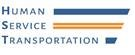 MONTHLY REPORT – July 20221. Overview2. On-Time Performance 3. Unfulfilled Trip Requests4. Call Center Operations5. Inspections6. Complaints Management7. Type of ComplaintMontachusett RTA (MART)Greater Attleboro and Taunton RTA (GATRA)July 2022 TotalTotal # Number of Trips445,431198,659644,090       Demand-Response          Trips280,83878,943359,781       Program-Based Trips164,59340,773205,366      Shared Demand-         Response Trips15,86736,85352,720Total # of Requests for Rides (Demand-Response only)388,271107,004495,275       Requested Rides by    -   Phone382,165105,270487,435   -   Requested Rides In the Portals and Phone Apps6,1061,7347,840MARTGATRAContract RequirementOverall Trips Completed On-Time77%99.97%> 90%Demand-Response Trips        Completed On-Time as measured by GPS 55.00%99.97%> 90%Program-Based Trips Completed Without A Report of Lateness 99.00%99.97%>90%MARTGATRAContract Requirement# Of Unfulfilled Demand-Response Requests99140Unfulfilled Demand-Response Request Rate     0.04%0.02%0%# of Unfulfilled Program-Based Trip Requests100114N/AUnfulfilled Program-Based Trip Request Rate    0.06%0.28%N/AMARTGATRAContract RequirementTotal Number of Incoming Calls to the Call Center46,35116,485N/AAverage Speed to Answer0:04:460:03:00< 3 minutesAbandon Call Rate10.00%13.50%< 5%Number of calls answered in less than 1 minute32%28.00%>50%MARTGATRAContract Requirement# of Inspections Conducted18476MART:160, GATRA: 47Corrective Action Plans (CAPs) Issued05N/AMARTGATRAContract RequirementSubstantiated Complaints1,23030N/AComplaint Rate0.28%0.02%< 1.0%Complaints resolved within 3 business days23.37%92.00%95%Complaints resolved within 10 business days76.63%100%100%